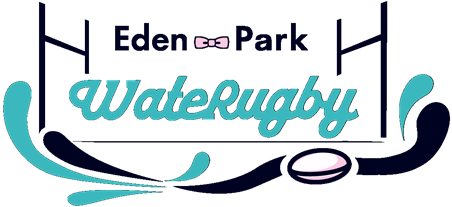 FORMULAIRE D'INSCRIPTIONTOURNOI GRAND PUBLIC 2023Le Tournoi Grand Public de l’Eden Park WateRugby 2023 se déroulera à Toulouse (Quai de la Daurade) le samedi 1er juillet 2023 de 10h à 21h (pause entre 15h30 et 19h30) et le dimanche 2 juillet 2023 de 10h à 21h (pause entre 15h et 19h). L’inscription de votre équipe ne sera recevable qu’après réception de la fiche d’inscription complètement renseignée au plus tard le vendredi 02 juin. Vous recevrez un mail de confirmation de la part de l’organisation de l’Eden Park WateRugby 2023.Pour information, le tournoi est limité à 40 équipes. Seules les équipes déjà complètes et composées de ses 8 joueurs pourront participer au tirage au sort. En raison d’une forte demande, un tirage au sort aura ensuite lieu le lundi 05 juin pour désigner les équipes sélectionnées pour le tournoi. Celles-ci auront alors jusqu’au vendredi 16 juin pour confirmer leur participation et régler les frais d’inscription. Dans le cas contraire, un nouveau tirage au sort sera effectué pour remplacer les équipes défaillantes. Par ailleurs, comme l’année dernière, nous organisons un concours pour être sélectionné d’office au tournoi Grand Public. Pour gagner le concours, vous devez envoyer avec le formulaire d’inscription une photo la plus folle possible de votre équipe sur le thème du WateRugby ! Soyez créatifs ! Les photos seront ensuite publiées le lundi 15 mai sur la page Facebook de l’Eden Park WateRugby. Les 3 équipes qui obtiendront le plus de « LIKE » au lundi 05 juin (date du tirage au sort) seront automatiquement sélectionnées pour le tournoi.Les frais d’inscription s’élèvent à 400€/équipe. Ils comprennent la participation au Tournoi, 2 bières (50cl) et 1 tee-shirt par joueur.Le Tournoi Grand Public est ouvert à tous types d’équipes : masculine, féminine ou mixte. Compétition interdite aux mineurs.Chaque équipe s’engage à respecter les modalités d’organisation ainsi que les règles du tournoi et du jeu.Toute l'équipe de l’Eden Park WateRugby 2023 vous remercie pour ces informations utiles à l'organisation de cet événement.Nom de l’équipe :Responsable de l’équipeNom : Prénom : E-mail : Adresse : Numéro de téléphone portable : Composition de l’équipe (8 joueurs dont le responsable d’équipe)Date et signature du responsable de l’équipeNomPrénomAgeTéléphoneMailTaille de Maillot12345678